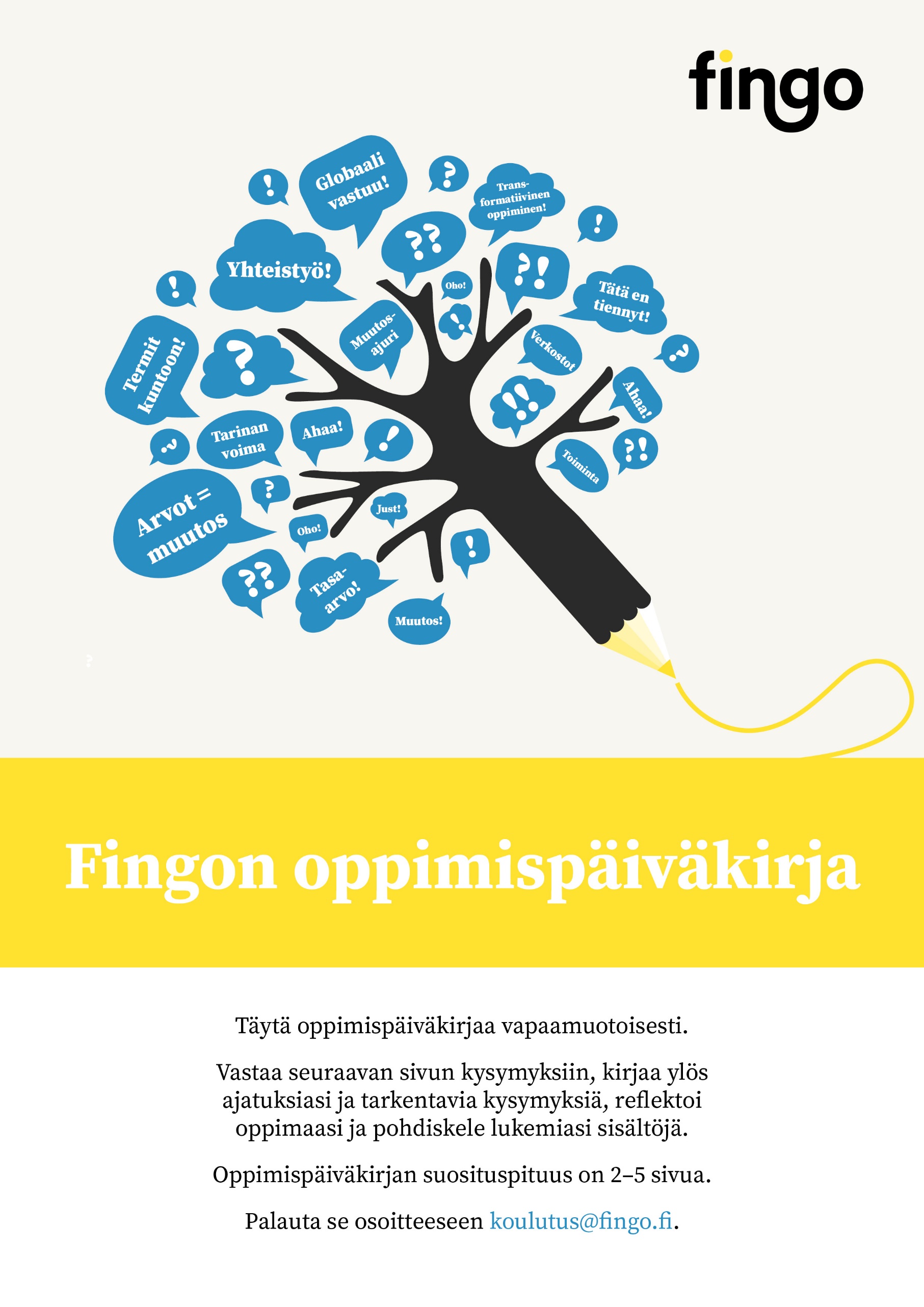 Osallistujan tiedot:Koulutuksen/kurssin nimiOsallistujan nimiJärjestöSähköpostiVastaa oppimispäiväkirjassa ainakin näihin kysymyksiin:Mitä ajatuksia lukemasi herätti?Oletko eri mieltä joistain sisällöistä?Jäikö jokin epäselväksi? Mitä et ymmärtänyt?Miten oppimasi muokkasi tapaasi ajatella maailmasta ja toimia siinä?Mistä haluaisit saada lisätietoa? Mitä haluaisit oppia, mitä et oppinut tästä materiaalista? Missä tai keneltä voisit saada lisätietoa?Miten aiot soveltaa oppimaasi omaan työhösi/vapaaehtoistyöhösi?Lataa tiedosto ensin omalle koneellesi. Aloita kirjoittaminen seuraavalta sivulta.Oppimispäiväkirja